COURSE FACT SHEETCHC50113 - Diploma of Early Childhood Education and CareCRICOS Course Code 097270JGlobal Business College of Australia:We are a vocational education and training provider committed to improving students’ practical application abilities and skills, by providing students with high quality international education services to better prepare them for the workforce.GBCA Values: Innovative Minds, Caring Hearts, Global SkillsCourse Description:This qualification reflects the role of early childhood educators who are responsible for designing and implementing curriculum in early childhood education and care services. In doing so they work to implement an approved learning framework within the requirements of the Education and Care Services National Regulations and the National Quality Standard. They may have responsibility for supervision of volunteers or other staff.Under the Education and Care Services National Law (2011) the Australian Children’s Education and Care Quality Authority (ACECQA) publish lists of approved early childhood education and care qualifications and information regarding regulatory requirements here: www.acecqa.gov.au.Advanced standing in the Bachelor of Early Childhood and Primary Education at University of Canberra:Graduates from GBCA Diploma of Early Childhood Education and Care will be granted advanced standing for up to 24 credit points of the Bachelor of Early Childhood and Primary Education at University of Canberra.Course duration: 76 weeks (including 50 weeks of face to face study, 11 weeks of work placement, 3 weeks for catch up class, reassessment, additional placement (if required) and 12 weeks holidays).Students who complete a Certificate III in Early Childhood Education and Care will receive credit exemption of up to 13 units and may be able to complete this Diploma program in 52 weeks.Schedule: 20 contact hours per week Delivery mode: Face to face training or virtual classroom via Zoom during COVID lockdown	Campus location and delivery site: GBCA city campuses337-339 La Trobe Street, Melbourne 3000 VIC, and/or338 Queens street, Melbourne 3000 VICEntry requirements: Applicants must satisfy all requirements as below: Academic requirements: 	To gain entry into this course, applicant should successfully meet any one of the following 	academic requirements:Satisfactorily completed Australian year 11 or equivalent level of study orYear 11 school-leavers who can provide evidence of work experience of at least one year in the Child Care industry with relevant skills and knowledge; or Completed part/all of the Certificate III in Children’s Services (or similar courses), orVictorian Certificate of Education or equivalent certificate.Language requirements for international students:Minimum of IELTS 5.5 (no band less than 5) or equivalent, or Successfully complete the GBCA English course/s EAP1 to meet the English requirements of the intended course.GBCA also accepts completion of a recognised equivalent English preparation course from an accredited ELICOS provider. Overseas students who do not provide a satisfactory evidence for their English proficiency will be interviewed/ asked to undertake a language, literacy and numeracy (LLN) skills to ascertain their skills.Work placement requirementsBefore commencing work placement, all students must undertake National Police Check and Working with Children Check and complete the theory and practical components of the unit: HLTAID004 Provide an emergency first aid response in an education and care setting. Students are required to complete at least 240 hours of work placement as part of course requirements.GBCA has signed agreements with prospective employers to offer the work placement opportunities for its students. A list of these prospective employers will be provided to assist you in finding work placement. Work placements will be arranged by the GBCA Work Placement Coordinator in conjunction with the student and GBCA trainers. The Fair Work Act 2009, under the definition of Vocational Placement in section 12 outlines the rules restricting unpaid work. The Fair Work Ombudsman provides a clear explanation of these rules in the Internships, Vocational Placements & Unpaid Work Fact Sheet.  Students are required to discuss with the GBCA work placement coordinator if they wish to make their own work placement arrangement. Due to the requirement to complete vocational placement, a final outcome for each unit would not be provided until the relevant component of vocational placement had been completed.Course Structure:Assessment methods:A variety of assessment methods will be used throughout the course, including: short questions, case studies, simulations, project, third party observation during work placement, work place observation, portfolio.Tuition and Non-Tuition fees:  Please refer to the Fee Schedule.Compliant statement:GBCA is responsible for providing compliant training and assessment, and issuing of the AQF certification documentation for qualifications detailed in its scope of registration on the National Training Register (training.gov.au).Course enquiries:If you have any enquiries, please contact: enquiry@gbca.edu.auStudent support service contact:Student Support OfficerE: Studentsupport@gbca.edu.au; 	T: 9041 3050 This factsheet should be read in conjunction with our Student Handbook and website www.gbca.edu.au. 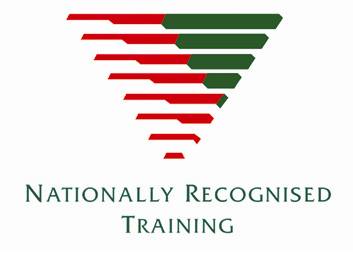 CHCDIV002 	Promote Aboriginal and/or Torres Strait Islander cultural safetyCHCECE001 	Develop cultural competenceCHCECE002 	Ensure the health and safety of childrenCHCECE003 	Provide care for childrenCHCECE004 	Promote and provide healthy food and drinksCHCECE005 	Provide care for babies and toddlersCHCECE007 	Develop positive and respectful relationships with childrenCHCECE009 	Use an approved learning framework to guide practiceCHCECE016 	Establish and maintain a safe and healthy environment for childrenCHCECE017 	Foster the holistic development and wellbeing of the child in early childhoodCHCECE018 	Nurture creativity in childrenCHCECE019 	Facilitate compliance in an education and care servicesCHCECE020 	Establish and implement plans for developing cooperative behaviourCHCECE021 	Implement strategies for the inclusion of all childrenCHCECE022 	Promote children’s agencyCHCECE023 	Analyse information to inform learningCHCECE024 	Design and implement the curriculum to foster children's learning and developmentCHCECE025 	Embed sustainable practices in service operationCHCECE026 	Work in partnership with families to provide appropriate education and care for childrenCHCLEG001 	Work legally and ethicallyCHCPRT001 	Identify and respond to children and young people at riskHLTAID004 	Provide an emergency first aid response in an education and care settingHLTWHS003 	Maintain work health and safetyCHCPRP003 	Reflect on and improve own professional practiceBSBWOR301 	Organise personal work priorities and developmentBSBLED401 	Develop teams and individualsBSBINN502 	Build and sustain an innovative work environmentCHCPOL002 	Develop and implement policy